ภาพกิจกรรมการจัดงานวันถ่ายทอดเทคโนโลยีการผลิต (Field Day)โครงการจัดงานวันถ่ายทอดเทคโนโลยี (Field Day) เพื่อเริ่มต้นฤดูกาลผลิตใหม่พ.ศ.๒๕๕8 วันที่  18    เดือน  กรกฎาคม  พ.ศ.๒๕๕๘                     ณ.  ศาลาอเนกประสงค์ ตำบลจำปา อำเภอท่าเรือ จังหวัดพระนครศรีอยุธยา                                       4. สถานีถ่ายทอดความรู้พร้อมสาธิต4.4 ฐานที่ 4 เรื่อง  การสาธิตการผลิตสารชีวภัณฑ์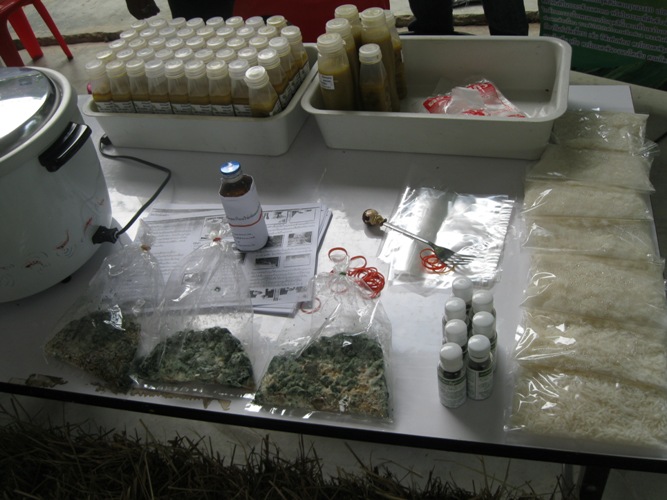 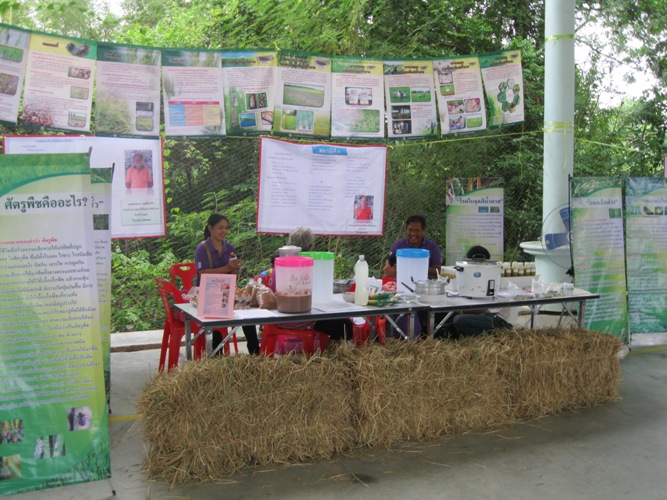 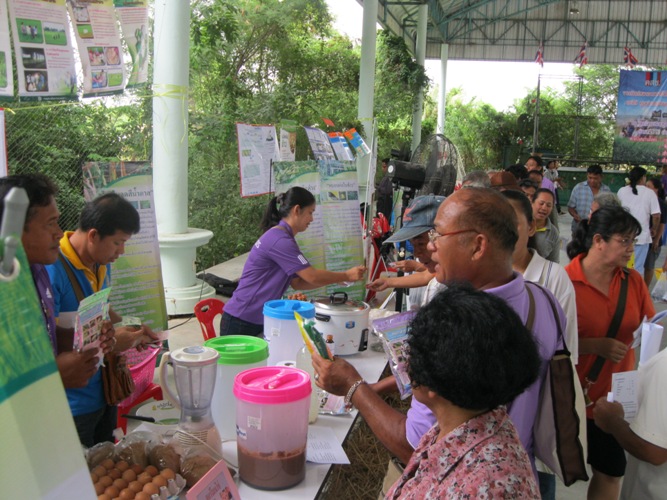 